I can solve two step problems involving convertingPart 1 – Complete the following sentencesPart 2 – Solve these 2-step problems by converting first then thinking about which of the four operations (add, subtract, multiply or divide) you might need to use next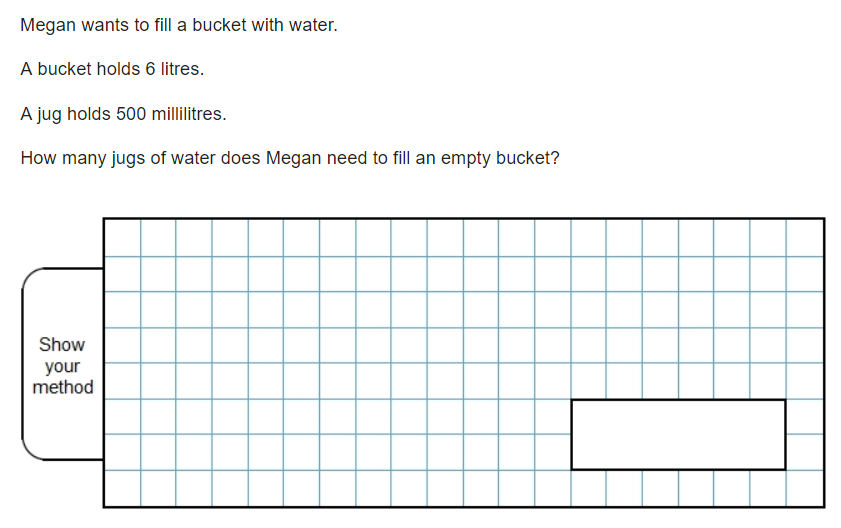 A 1 litre is made up from 1,000 ml.2 litres is made up from___________________ml.3 litres is made up from___________________ml.7 litres is made up from___________________ml.9 litres is made up from___________________ml.12 litres is made up from__________________ml.B1.5 litres is equivalent to 1,500 ml.___________________litres is equivalent to 2,500ml.___________________litres is equivalent to 3,500ml.___________________litres is equivalent to 5,500ml.___________________litres is equivalent to 7,500ml.__________________litres is equivalent to 10,500ml.C1.2 litres is equivalent to 1,200 ml.2.2 litres is equivalent to__________________ml.2.3 litres is equivalent to__________________ml.5.3 litres is equivalent to__________________ml.9.4 litres is equivalent to__________________ml.10.9 litres is equivalent to_________________ml.D1.25 litres is the same as 1,250 ml.___________________litres is the same as 2,350ml.___________________litres is the same as 3,450ml.___________________litres is the same as 5,450ml.___________________litres is the same as 7,650ml.___________________litres is the same as 10,750ml.E1.12 litres is equal to 1,120 ml.2.32 litres is equal to_____________________ml.2.33 litres is equal to_____________________ml.5.53 litres is equal to_____________________ml.9.04 litres is equal to_____________________ml.10.49 litres is equal to____________________ml.F1.005 litres is the same as 1,005 ml.___________________litres is the same as 2,005ml.___________________litres is the same as 3,007ml.___________________ litres is the same as 3,057ml.___________________ litres is the same as 3,087ml.___________________litres is the same as 10,046ml.G1 ¼ litres is made up from 1,250 ml.2 ¼ litres is made up from_________________ml.3 ¼ litres is made up from_________________ml.7 ¼ litres is made up from_________________ml.9 ¼ litres is made up from_________________ml.12 ¼ litres is made up from_________________ml.H1 ¾ litres is equivalent to 1,750 ml.___________________litres is equivalent to 2,750ml.___________________litres is equivalent to 3,750ml.___________________litres is equivalent to 5,750ml.___________________litres is equivalent to 7,750ml.__________________litres is equivalent to 10,750ml.a) Amber wants to fill a jug with orange squash. Her jug holds 1 litre. Her cup holds 500ml. How many cups of squash does she need to fill the empty jug?b) Bhaswati wants to fill a jug with lemon squash. Her jug holds 1 litre. Her cup holds 200ml. How many cups of lemon squash does she need to fill the empty jug?c) Poppy wants to fill a jug with blackcurrant squash. Her jug holds 2 litre. Her cup holds 200ml. How many cups of blackcurrant squash does she need to fill the empty jug?d) Jacob wants to fill a jug with milk. His jug holds 3 litres. His cup holds 500ml. How many cups of milk does he need to fill the empty jug?e) Stanly wants to fill a jug with strawberry milkshake. His jug holds 3 litres. His cup holds 250ml. How many cups of strawberry milkshake does he need to fill the empty jug?f) Luca wants to fill a jug with chocolate milkshake. His jug holds 3 litres. His cup holds 125ml. How many cups of chocolate milkshake does he need to fill the empty jug?g) Mr Applegate wants to fill a bowl with water. His bowl holds 8 litres. His jug holds 800ml. How many jugs of water does he need to fill the empty bowl?h) Miss Pettitt wants to fill a bowl with jugs of water to mix with paper mache glue.Her bowl holds 6 litres. Her jug holds 250ml. How many jugs of water does she need to fill the empty bowl?i) Mrs Ford wants to fill a sink with warm water. Her sink holds 12 litres. Her cup holds 40ml. How many cups of warm water does she need to fill the empty sink?